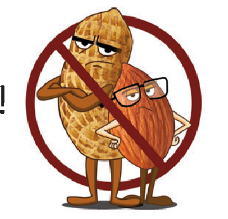 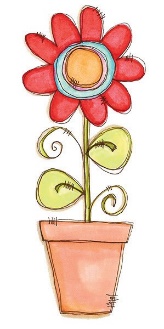 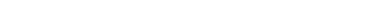 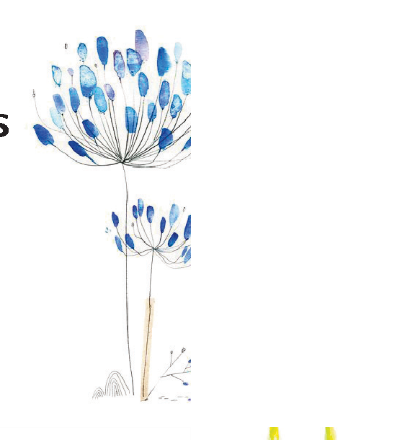 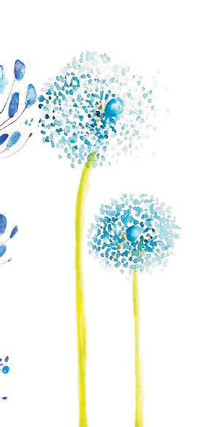 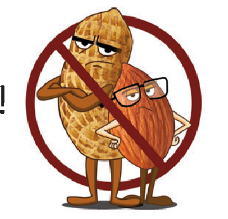 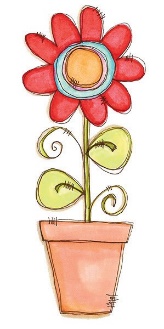 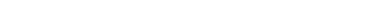 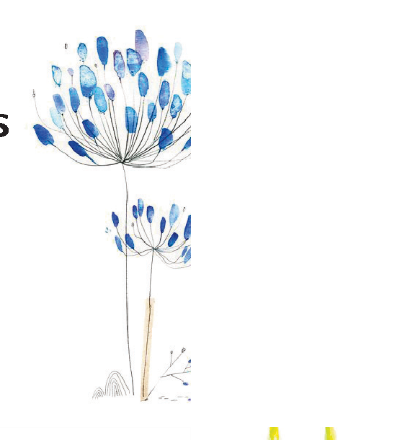 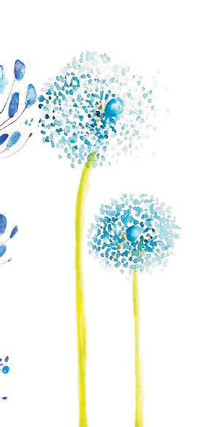 Kids Across the Regions Packing ListWe have exciting things planned to do together and we can’t wait to get started! So, here’s what you need to bring:	 Sleeping Bag, pillow, blanket, pajamas	 A flashlight that works	 Shirts, pants, sweatshirt, underwear, socks, etc.	 Weather appropriate coat, raincoat & rain boots	 Comfortable running shoes	 Towel, face cloth & toiletries	 Swimming suit and towel	 Water bottle	 Positive Attitude & SmileWhile at Kids Across the Regions it is our hope that we are all fully present with one another and enjoying the beauty of God’s creation. Therefore, we ask you not to bring: IPods, mp3 players, game systems, cell phones, etc.We strive to be a nut‐free environment. Please do not bring any nuts with you See you at Camp Bimini!                            Kathy Douglas: 519‐441‐0656  kdouglas@united‐church.ca 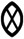 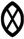 